GLOBAL OUTREACH SUNDAYThinking back on this week’s sermon, was there anything you heard for the first time or that caught your attention, challenged, or confused you? How can your Life Group show support to the VBC Global Outreach Partner (missionary) paired with your group?What needs do you know or imagine your Global Outreach Partner to have?In what ways can you be missional in the context God has placed you in today?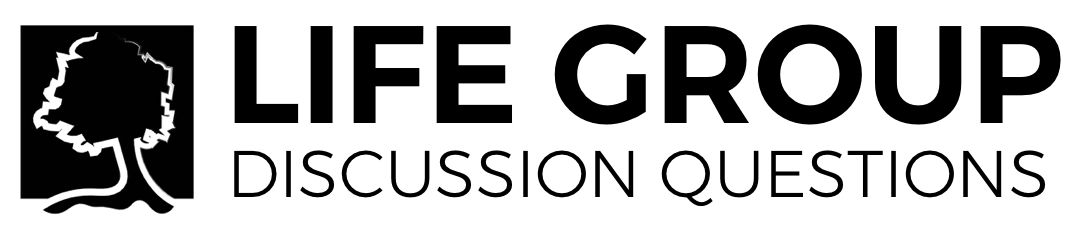 Take extra time with your group this week to pray for God’s mission to the world in general, your group’s Global Outreach Partner, and this week’s speaker.  Try using the ACTS model for prayer (Adoration, Confession, Thanksgiving, Supplication) in this context.For more information about the VBC Global Outreach team, or to get involved, contact Caleb Klontz at caleb.klontz@gmail.com